Конспект внеклассного мероприятия«Слово о Матери»Автор: Каргаполова Татьяна Геннадьевна, МАОУ «Школа – интернат № 4 для обучающихся с ограниченными возможностями здоровья» г. Перми, E-mail: kargapolova65@gmail.comВоспитательОписание работы: данное занятие является одним из серии занятий нравственной направленности. Занятие предназначено для учащихся с ТНР (4 класс). В соответствии с ФГОС НОО ОВЗ духовно - нравственное воспитание является одним из приоритетных направлений в формировании личности обучающихся с ОВЗ.Тема: «Слово о Матери»Цель: Формирование чувства любви и уважения к матери через художественное творчество.Образовательные задачи: формировать духовно-нравственные ценности личности обучающихся.
Развивающие задачи: расширять кругозор, развивать внимание, мышление, память, обогащать активный и пассивный словарь.Воспитательные задачи: воспитывать любовь и уважение к матери; стремление заботиться о ней, помогать, радовать её.Формирование УДД:Личностные УДД:1) формирование мотивации к обучению и познанию;2) формирование целостного представления о нравственности и духовности Регулятивные УДД:1) развитие способности принимать цели и задачи внеурочной деятельности, поиска средств её осуществления;2) освоение способов решения проблем творческого и поискового характера;Познавательные УДД:1) освоение основ нравственности, правил общений с взрослыми;2) формирование умения строить речевое высказывание в устной речи;3) установление причинно – следственных связей, построение логической цепи рассуждений и доказательств;Коммуникативные УДД:1) формирование умения слушать и вступать в диалог;2) формирование умения строить речевое высказывание;Планируемые результаты: познакомить детей с  образом матери-хранительницы домашнего очага, с культурой и традициями семейных отношений; познакомить с художественными жанрами; развивать словарный запас обучающихся, речь, внимание, память.Словарь: хранительница семейного очага, продолжательница рода, искусство, живопись, фольклор, поэзия, проза, писатель, поэт, портрет. ЛеонарДа Винчи, Зинаида Серебрякова, Зоя Воскресенская, Н. Саконская.Предварительная работа: подбор картин, пословиц и стихов о маме, выпуск газеты, написание сочинения о маме.Дидактическое обеспечение: Компьютер, проектор, презентация, выставка репродукций, книг, поздравительная газета, карточки с задачами, цветная бумага, посуда, овощи. Ход занятияНад колыбелью ночевала,Своим кормила молокомУроки первые давала…Так я могу сказать о ком?Восславим Женщину – Мать,Чья любовь не знает преград,Чьей грудью вскормлен весь мир.Всё прекрасное в человеке – от лучей солнцаИ от молока матери, вот что насыщает насЛюбовью к жизни.М. Горький.Вед. Сегодня речь пойдёт о наших мамах. Вы знаете, что в нашей стране в последнее воскресенье ноября отмечается «ДЕНЬ МАТЕРИ». Главная суть женщины в этой жизни – стать матерью, быть хранительницей семейного очага, продолжательницей рода.А как прекрасна легенда, согласно которой всякий раз, когда на Земле рождается человек – на небе вспыхивает волшебным светом звезда. МАМА – самое прекрасное слово, которое произносит человек, звучит оно на всех языках одинаково нежно.Во что же могут сказать о своих мамах ребята нашего класса, мы узнаем из сочинений. (Зачитываются детские сочинения)Вед. Как приятно, что у нас нашлось столько ласковых, тёплых слов о своей маме. А ведь своё отношение к маме можно выразить по-разному: словами, красками, даже своим поведением. Давайте сегодня обратимся к людям искусства, которые пронесли любовь к своей маме на протяжении всей своей жизни. Оставив нам в наследие свои произведения, прославляющие Женщину – мать.- Что же такое искусство? - Это творческое отражение в художественных образах.Искусство делится на несколько жанров:- театр- кино- архитектура…Но сегодня мы остановимся на ХУДОЖЕСТВЕННОЙ ЛИТЕРАТУРЕ и ЖИВОПИСИ.- Что же такое художественная литература?- Какие жанры художественной литературы вы знаете?1. Проза  - произведение, написанное без рифмы.Писатель – человек, который занимается литературным трудом, пишет литературные произведения.Перед вами небольшая подборка книг о маме. Хочется обратить ваше внимание, сколько замечательных писателей России восславили мать за её чуткое верное сердце, способность выслушать, понять, помочь.Как пишет известная русская писательница Зоя Воскресенская: «Сколько бы вам не было лет 5 или 50, тебе всегда нужна мать, её ласка, взгляд. И чем больше твоя любовь к матери, тем радостнее и светлее жизнь.Поэзия – художественное словесное творчество, стихотворение.Поэт – автор стихов.- Пожалуйста, послушайте стихотворение Н. Саконской «Разговор о маме»(дети читают стихи)- Что же такое русское народное творчество? Фольклор – это то, что передавалось из уста в уста, из поколения в поколение. Что же относится к фольклору?- Это сказки, загадки, поговорки, пословицы, считалки.Вед. Как относились на Руси к матери, мы узнаем из пословиц, недаром их называют мудрыми - в них заложены опыт, мысли, чувства русского народа.Задание: Расшифруйте пословицы, используя только первые буквы слова (раздаются карточки с пословицами)Вед. Мать – всегда почиталась, как святыня, ведь она самый дорогой человек в жизни каждого. И это мы видим из замечательных картин на нашей выставке. Обратимся к художникам XX века.Художники – это люди, посвятившие себя живописи.- Что же такое живопись?Живопись – значит «живописать». Писать жизнь, умение передавать красками окружающий мир, происходящие события.В живописи существуют ещё жанры. Назовите их.(пейзаж, натюрморт, портрет)Вед. Сегодня мы познакомимся ещё с одним из жанров живописи – портретПортрет – это изображение человека на картине, фотографии, скульптуре.Это любимый жанр известной русской художницы Зинаиды Серебряковой, итальянского художника Леонардо Да ВинчиВ своих картинах они передают особую человеческую доброту, теплоту, такие знакомые нам сцены, которые притягивают взгляд. Хочется обратить ваше внимание на картину З.Серебряковой «За завтраком». Обратите внимание на красоту детей. Это её дети. Всего было четверо, но последняя девочка была очень мала, не могла долго сидеть за столом. А детский портрет очень сложен, так как дети очень не усидчивы, у них часто меняется настроение. Но эта картина поражает красотой детей, особенно поражают открытые, живые, блестящие глаза детей. Глядя на картину, вспоминается пословица: «У кого есть матка, у того и головка гладка»Картины ценятся и охраняются государством и считаются его достоянием. Как плохо без мамы знает каждый, особенно, если её долго не бывает рядом. Ближе матери нет никого, и никому ты не будешь так нужен, так дорог, как матери. Она постоянно думает о тебе, переживает, заботится о вас.- А какие у вас есть обязанности по дому?Конкурс «Приготовим обед»Вед. Я рада, что вы уже умеете очень многое. Молодцы! Ведь у мамы много домашних дел, к тому же ваши мамы работают на различных предприятиях, где у них тоже есть свои обязанности. Мамы имеют разные профессии. По вашим сочинениям я поняла, что профессии своих мам вы знаете.Предлагается ребусы – названия профессий (модель, столяр, врач, маляр, повар, эколог)Физкультминутка.Конечно, в наше время труд облегчили различные автоматизированные станки, бытовая техника, но это было не всегда, давайте обратимся к известному нам поэту Н.А.Некрасову, к поэме «Мороз – красный нос»(Ребёнок читает стих. «Есть женщины в русских селеньях»)На плечах мамы лежит большая ответственность за семью, за детей, за работу. И поэтому мужчины, а вы будущие мужчины, должны знать, что мама тоже нуждается в помощи, заботе, ласке, внимании. Вы интересуетесь, как мама себя чувствует? Какое у неё настроение? Устала ли?Мама, прежде всего женщина, а женщинам принято дарить подарки. Что обычно дарят женщинам? (цветы)Задание: Оригами цветка «Тюльпан»Детям предлагаются карточки, на которых спрятались названия цветов. Найти.Чтение стих. «Л.Николаенко «Доброта»(читает ребёнок)Вед. Берегите своих мам, не огорчайте, ограждайте от всяких бед, дарите ей покой и радость.Презентация «Наши мамы»Предлагаю провести в нашем классе акцию «Пятёрочка для мамы»\Подведение итогов:Кому мы сегодня посвятили наше занятие?Что мы скажем мамам за их любовь и заботу к нам?- Давайте сделаем из ладошек сердечки для своих мам. Подойдите и подарите любимым мамам  цветы – тюльпаны.Литература.1. Сценарий литературно - музыкального часа в 4 классе ко Дню Матери25.Тимонина, Н.А. Ласково тебя обнимаю:[сценарий праздничного вечера ко Дню матери (26 ноября)] / Н.А.Тимонина // Читаем, учимся, играем. – 20062.  Русское народное творчество и обрядовые праздники. Под ред. Орловой С.Г. Владимир. 19953. Сценарий литературно - музыкального часа в 4 классе ко Дню МатериПриложение 1Расшифруйте пословицу.Используя только первые буквы слова!1.Нектар, ель, трактор, луч, утюг, челнок, шуба, Емеля, гора, олень, дуб, рука, улитка, желудок, карусель, антракт, чашка, ельник, молоко, родина, осень, дерево, неволя, амбар, яблоко, миксер, астра, табурет, улитка, шалаш, кружка, акула.2.Улитка, корова, овод, город, огород, ель, сосуд, телевизор, ь, мастер, арбуз,, труба, карусель, астра, у трактор, озеро, гора, осот, и, гроза, овод, лук, озеро, волна, крупа, артист, гол, лень, абажур, дом, ком, амбар.3.Ворона, сено, ёлка, карамель, утюг, полка, игла, шило, ь, а, олень, тюлень, цыплёнок, акварель, масло, акула, тумбочка, ель, рисунок, искусство, ирга, нектар, еда, калач, улитка, пирожок, исток, шуба.4. Печка, тишина, ирга, цыплёнок, акула, рис, амбар, дом, аист, верба, еда, сено, нос, ель, а, молоток, ласка, артист, дрова, еда, нора, ель, цыган, муха, актёр, том, еда, робот, исток.5. Нос, еда, трактор, тоска, актёр, кот, огород, год, осина, дом, рука, урок, жара, конец, акула, кнопка, аист, клён, родина, осёл, дрова, новость, акула, яблоко, мука, аист, текст, ухо, шишка, кулёк, ангел.6. Мастер, арбуз, тесто, еда, робот, исток, нитка, стена, кукла, арбуз, ямщик, лень, акула, сок, краб, ангел, корень, огород, носок, цыган, актёр, нектар, ель, заря, ноль, акула, еда, тоска.Пословицы о маме.Нет лучшего дружка, чем родная матушка.У кого есть матка, у того и головка гладка.Птица радуется весне, а младенец - матери.Всё купишь, а отцам – матери не купишь.Материнская ласка конца не знает.Материнский гнев, что весенний снег, и много не бывает, да скоро тает.При солнце тепло, а при матери добро.Стих. Николаенко «Доброта»В доме добрыми делами занятаТихо ходит по квартире добротаУтро доброе у насДобрый день и добрый часДобрый вечер, ночь добраБыло доброе вчера.И откуда спросишь тыСтолько в доме доброты?Что от этой добротыПриживаются цветы,Рыбки, ёжики, птенцы?Я отвечу прямоЭто МАМА, МАМА. МАМА!Физкультминутка.Покачайтесь, покружитесьПотянитесь, распрямитесьПриседайте, помогайте.Встань на носок, пятку.Поскачите-ка вприсядку.Глубоко теперь вдохните.Сядьте тихо, отдохните.«Мы будем вечно прославлять ту женщину, чьё имя МАТЬ»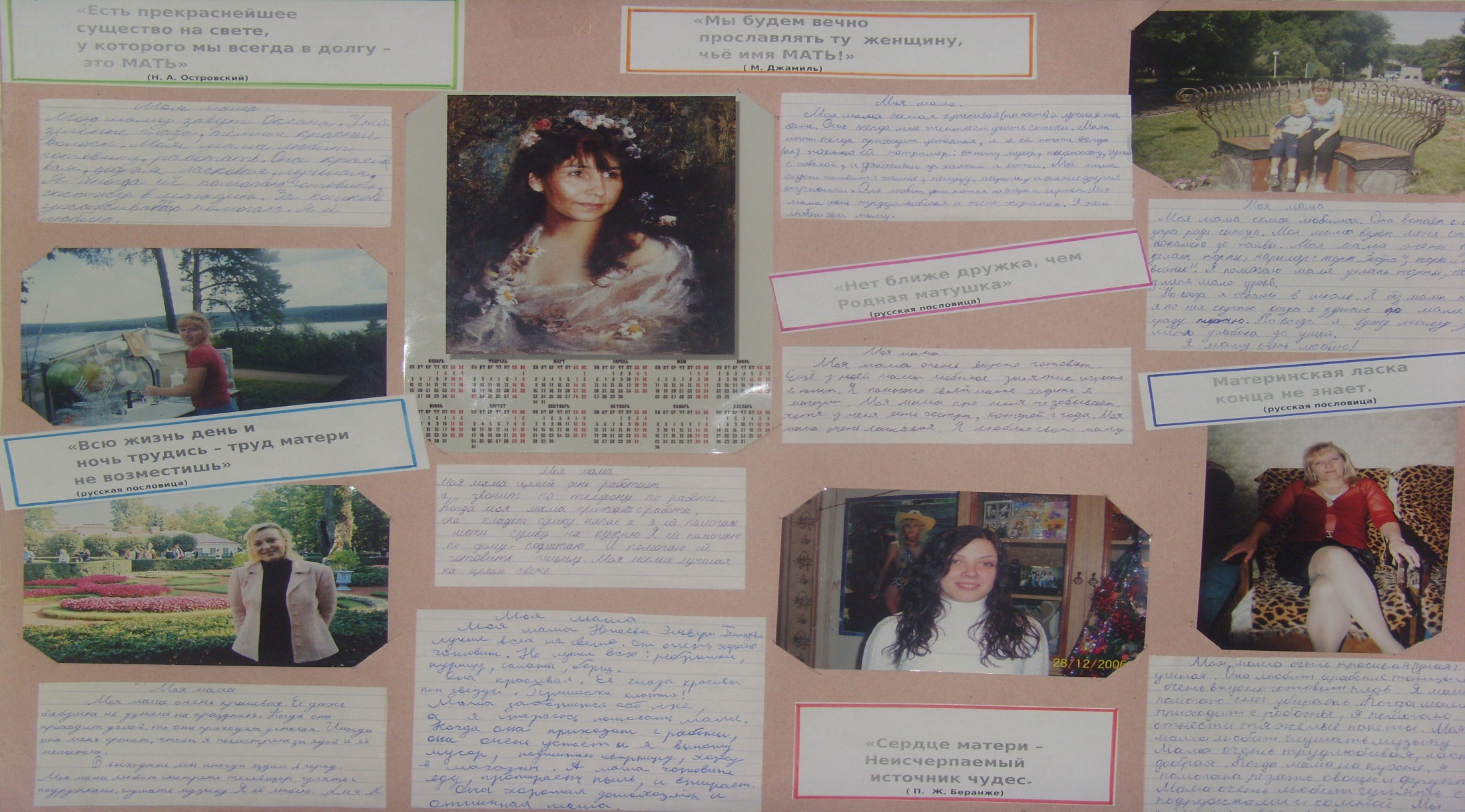 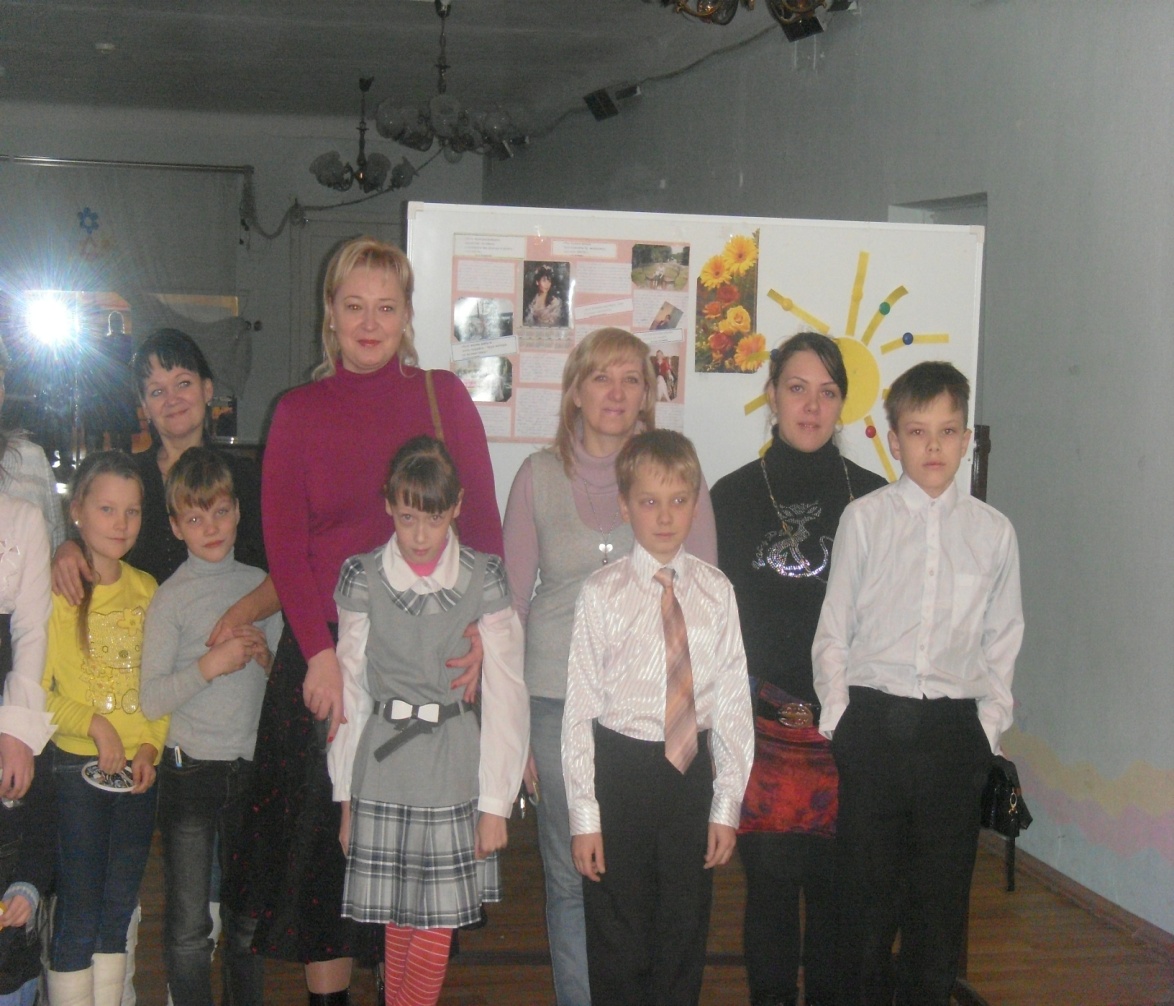 